VII A/B – JEZYK NIEMIECKI- 15.04.2020Temat:  Meine coole SchuleDzisiaj zapoznamy się z dniami tygodnia i przedmiotami szkolnymi- proszę o przepisanie notatki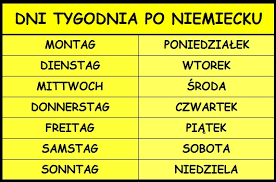 Chcąc powiedzieć w poniedziałek, we wtorek, w środę dodajemy am:Am Montag- w poniedziałekAm Dienstag- we wtorek itd.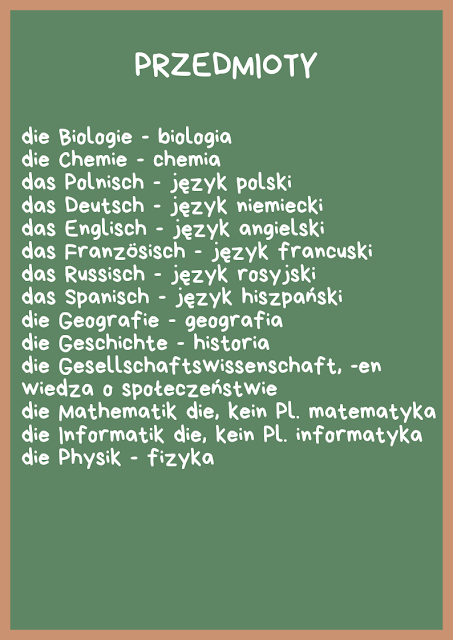 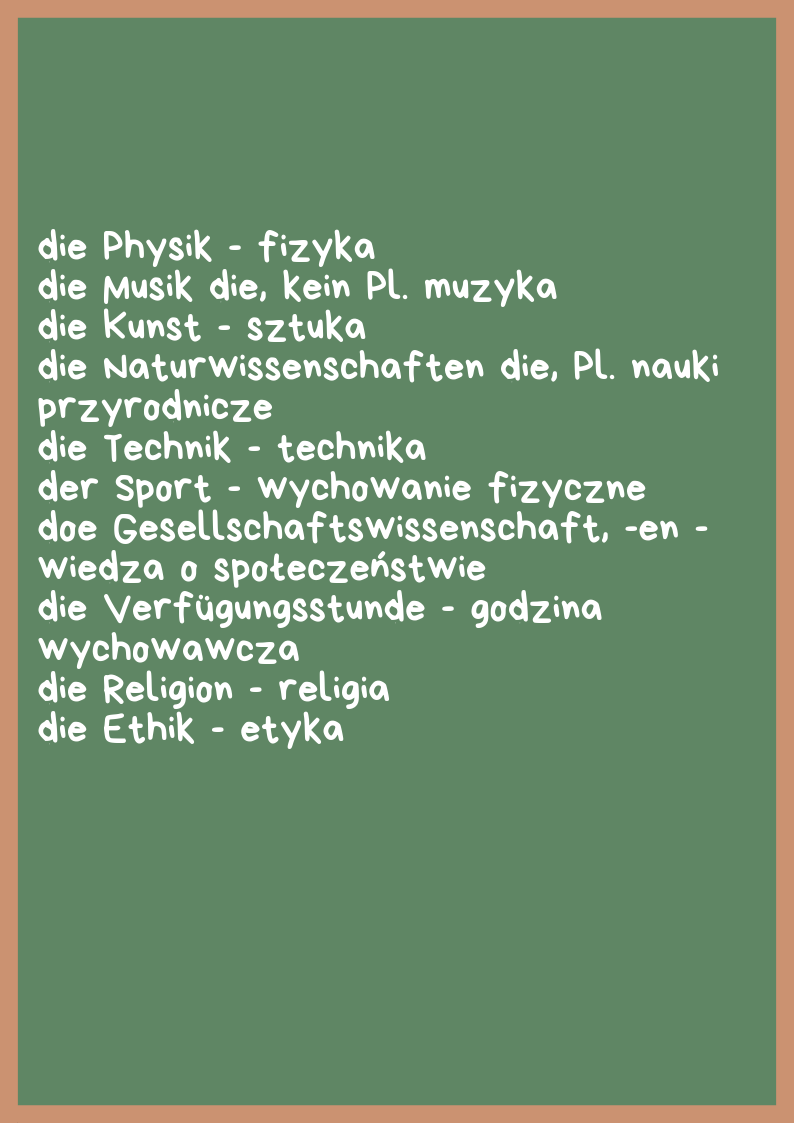 Przykłady:Ich habe am Montag Religion und Polnisch- ja mam w poniedziałek religie i polskiIch habe am Wochenende frei – Mam w weekend wolne